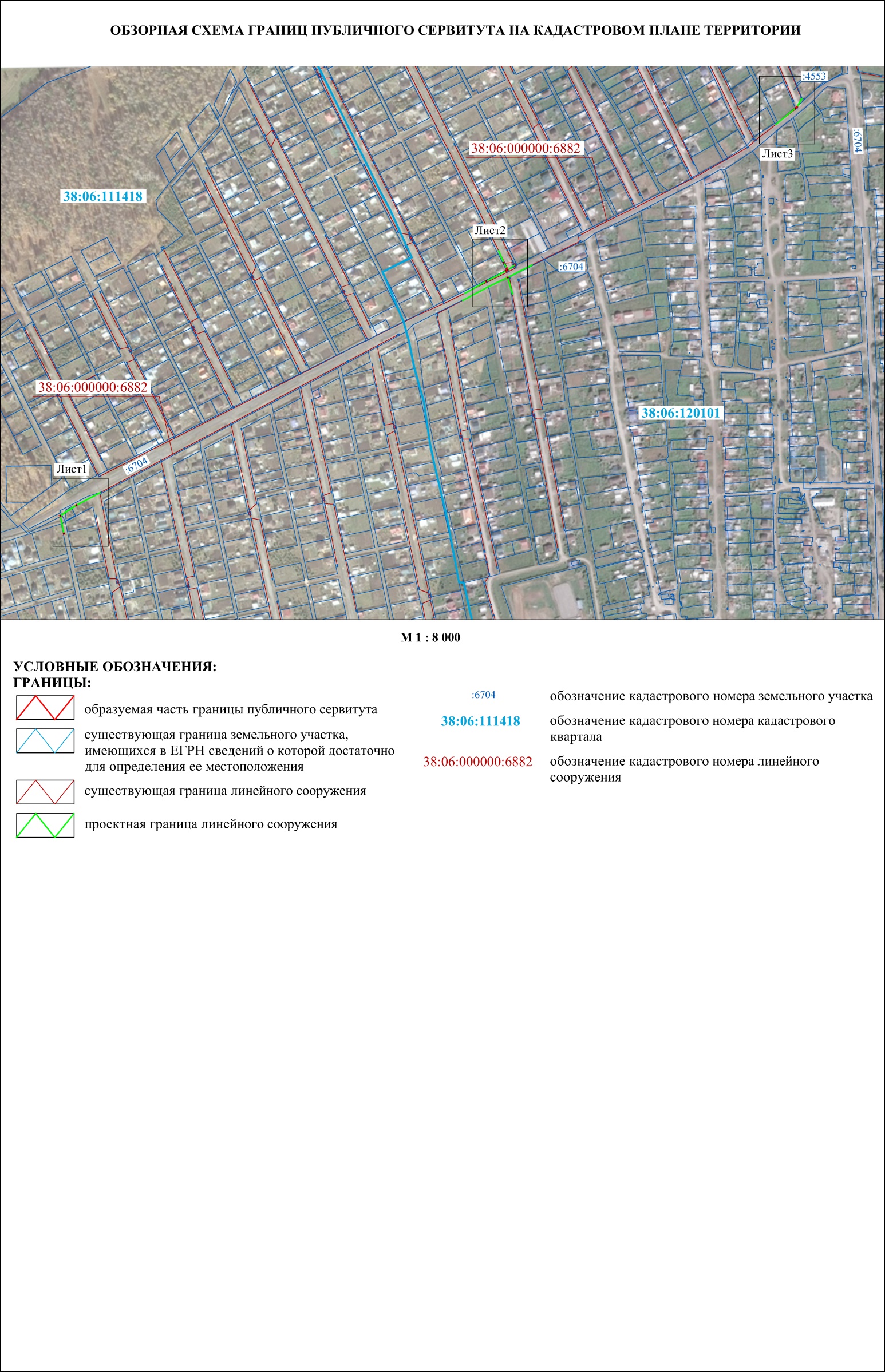 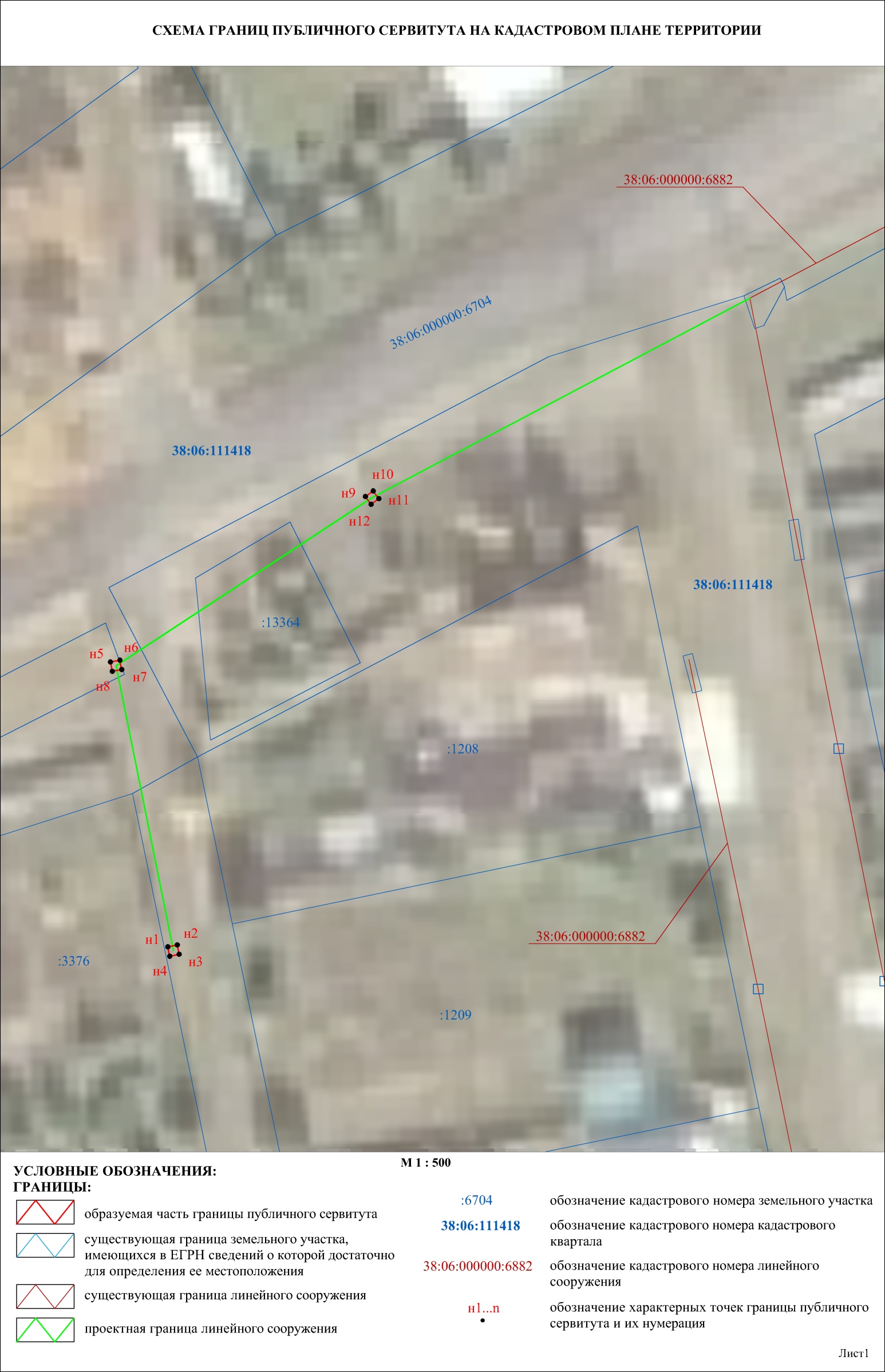 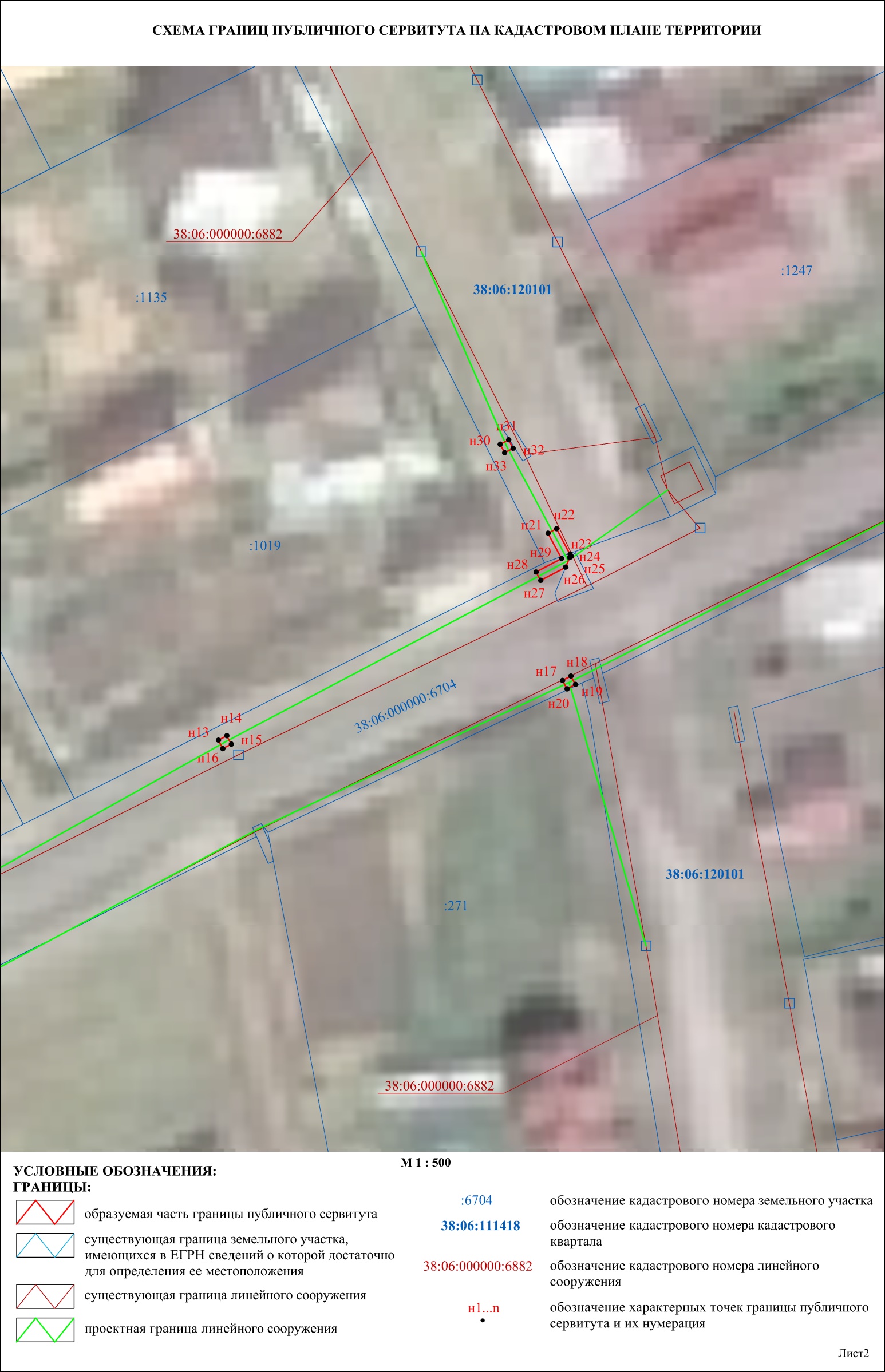 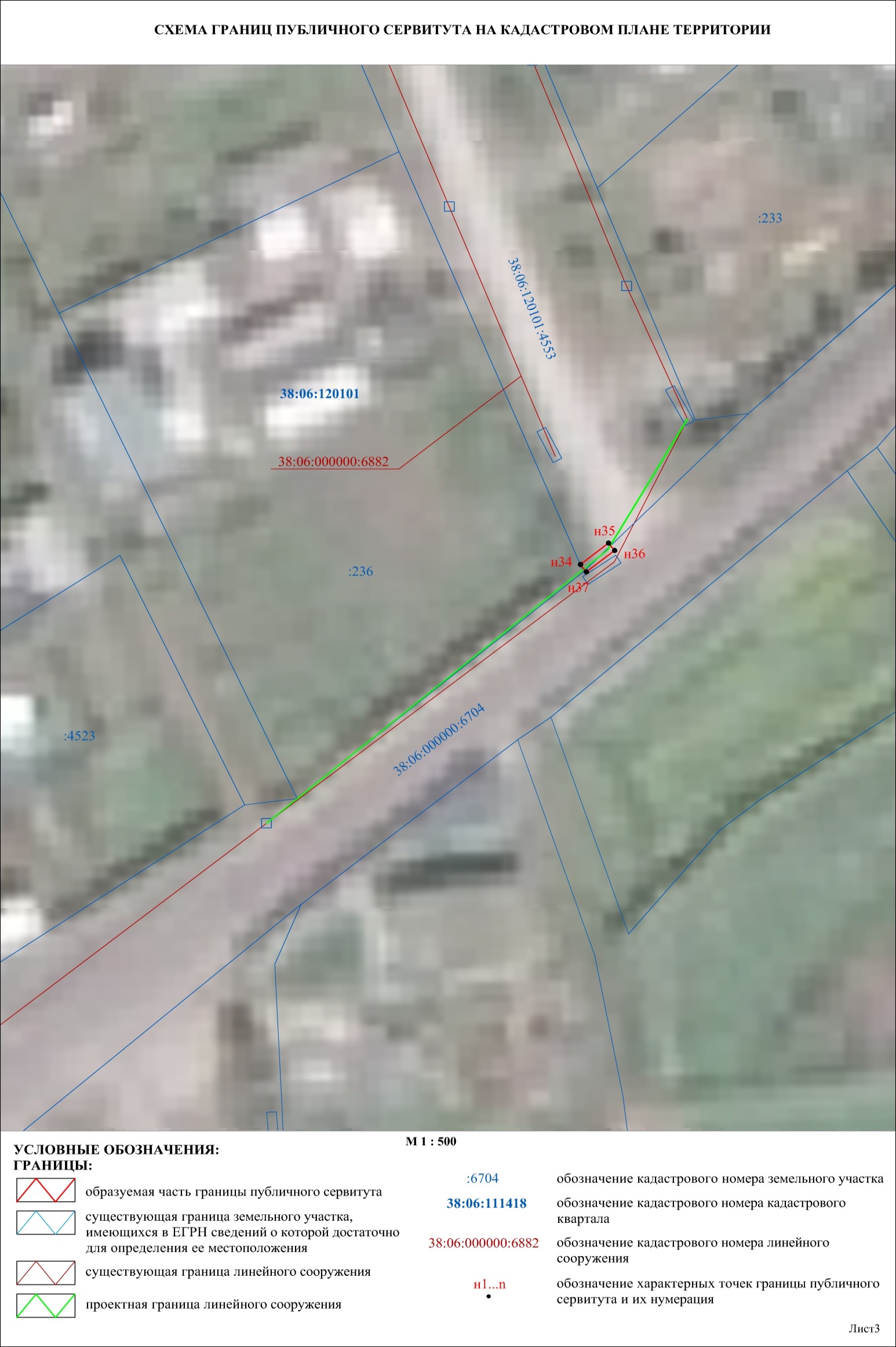 Заместитель Мэра по жизнеобеспечению                                                                Ю.Р. ВитерСХЕМА ГРАНИЦ ПУБЛИЧНОГО СЕРВИТУТА НА КАДАСТРОВОМ ПЛАНЕ ТЕРРИТОРИИСХЕМА ГРАНИЦ ПУБЛИЧНОГО СЕРВИТУТА НА КАДАСТРОВОМ ПЛАНЕ ТЕРРИТОРИИСХЕМА ГРАНИЦ ПУБЛИЧНОГО СЕРВИТУТА НА КАДАСТРОВОМ ПЛАНЕ ТЕРРИТОРИИПлощадь устанавливаемого публичного сервитута - 16 кв.м.Площадь устанавливаемого публичного сервитута - 16 кв.м.Площадь устанавливаемого публичного сервитута - 16 кв.м.Публичный сервитут испрашивается на часть земельного участка с кадастровым номером 38:06:000000:6704 -  7 кв.м.Публичный сервитут испрашивается на часть земельного участка с кадастровым номером 38:06:000000:6704 -  7 кв.м.Публичный сервитут испрашивается на часть земельного участка с кадастровым номером 38:06:000000:6704 -  7 кв.м.Публичный сервитут испрашивается на часть земельного участка с кадастровым номером 38:06:120101:4553 -  4 кв.м.Публичный сервитут испрашивается на часть земельного участка с кадастровым номером 38:06:120101:4553 -  4 кв.м.Публичный сервитут испрашивается на часть земельного участка с кадастровым номером 38:06:120101:4553 -  4 кв.м.Публичный сервитут испрашивается из земель, государственная собственность на которые не разграничена -  5 кв.м.Публичный сервитут испрашивается из земель, государственная собственность на которые не разграничена -  5 кв.м.Публичный сервитут испрашивается из земель, государственная собственность на которые не разграничена -  5 кв.м.Обозначение характерных точек границКоординатыКоординатыОбозначение характерных точек границXY-н1400068.073334884.46н2400068.273334885.45н3400067.293334885.64н4400067.093334884.66н1400068.073334884.46-н5400097.873334878.46н6400098.063334879.45н7400097.083334879.64н8400096.893334878.66н5400097.873334878.46-н9400115.173334905.12н10400115.763334905.93н11400114.953334906.52н12400114.363334905.71н9400115.173334905.12-н13400490.133335590.96н14400490.593335591.84н15400489.713335592.31н16400489.243335591.42н13400490.133335590.96-н17400496.373335626.94н18400496.843335627.82н19400495.963335628.29н20400495.493335627.41н17400496.373335626.94-н21400511.783335625.43н22400512.253335626.32н23400509.593335627.72н24400509.363335627.84н25400509.223335627.68н26400508.223335627.27н27400506.843335624.65н28400507.723335624.18н29400509.133335626.84н21400511.783335625.43-н30400521.083335620.42н31400521.553335621.31н32400520.663335621.77н33400520.203335620.89н30400521.083335620.42-н34400779.993336108.48н35400782.273336111.38н36400781.483336112.00н37400779.203336109.09н34400779.993336108.48Система координат МСК-38, зона 3Система координат МСК-38, зона 3Система координат МСК-38, зона 3ПлощадьЦель установления публичного сервитутаЦель установления публичного сервитута16 кв.м.в целях прокладки, переустройства, переноса инженерных коммуникаций, их эксплуатации в границах полос отвода и придорожных полос автомобильных дорог при реконструкции объекта электросетевого хозяйства «Электроснабжение новостройки в д. Карлук» с кадастровым номером 38:06:000000:6882в целях прокладки, переустройства, переноса инженерных коммуникаций, их эксплуатации в границах полос отвода и придорожных полос автомобильных дорог при реконструкции объекта электросетевого хозяйства «Электроснабжение новостройки в д. Карлук» с кадастровым номером 38:06:000000:6882